Nombre y apellidos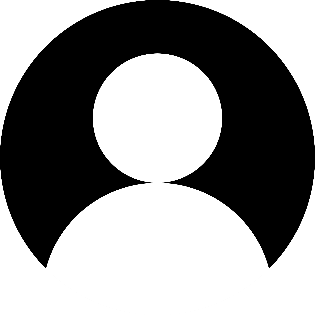 Profesional de… (+ áreas)+34 6XX XX XX XX | micorreelectronico@dominio.comlinkedin.com/in/miurldelinkedin01/01/1901 | Localidad (Provincia)Nombre y apellidos	Profesional de…+34 6XX XX XX XX | micorreelectronico@dominio.com	01/01/1901 | Localidad (Provincia)COMUNICACIÓN AUDIOVISUAL2013 – 2015 | Dpto. Producción, Dirección y Actriz | Nombre productora (Localidad)Colaboración en proyecto de videoactivismo | Producciones propias | Campañas para otras entidadesAño | Community Manager y Organización de Eventos | Varias empresas (nombres empresas)Gestión de Redes Sociales | Comunicación on-line | Encargada de ProducciónAño | Becaria Dpto. Redacción | Empresa (Localidad)Tereas, capacidades, habilidadesCOMUNICACIÓN AUDIOVISUAL2013 – 2015 | Dpto. Producción, Dirección y Actriz | Nombre productora (Localidad)Colaboración en proyecto de videoactivismo | Producciones propias | Campañas para otras entidadesAño | Community Manager y Organización de Eventos | Varias empresas (nombres empresas)Gestión de Redes Sociales | Comunicación on-line | Encargada de ProducciónAño | Becaria Dpto. Redacción | Empresa (Localidad)Tereas, capacidades, habilidadesCOMUNICACIÓN AUDIOVISUAL2013 – 2015 | Dpto. Producción, Dirección y Actriz | Nombre productora (Localidad)Colaboración en proyecto de videoactivismo | Producciones propias | Campañas para otras entidadesAño | Community Manager y Organización de Eventos | Varias empresas (nombres empresas)Gestión de Redes Sociales | Comunicación on-line | Encargada de ProducciónAño | Becaria Dpto. Redacción | Empresa (Localidad)Tereas, capacidades, habilidadesCOMUNICACIÓN AUDIOVISUAL2013 – 2015 | Dpto. Producción, Dirección y Actriz | Nombre productora (Localidad)Colaboración en proyecto de videoactivismo | Producciones propias | Campañas para otras entidadesAño | Community Manager y Organización de Eventos | Varias empresas (nombres empresas)Gestión de Redes Sociales | Comunicación on-line | Encargada de ProducciónAño | Becaria Dpto. Redacción | Empresa (Localidad)Tereas, capacidades, habilidadesEDUCACIÓN Y OCIO2013 – Act. | Monitora de RisoterapiaEmpresa (Localidad)Actividades para empresas y asociaciones(sobre todo, ámbito socio-sanitario)Taller regular con personascon Discapacidad IntelectualAño – Año | Puesto 2 | Empresa (Localidad)Proyecto “Horario ampliado”Actividades con menoresGestión del comedor en horario de desayunoAño – Año | Puesto 3 | Empresa 3TareasEDUCACIÓN Y OCIO2013 – Act. | Monitora de RisoterapiaEmpresa (Localidad)Actividades para empresas y asociaciones(sobre todo, ámbito socio-sanitario)Taller regular con personascon Discapacidad IntelectualAño – Año | Puesto 2 | Empresa (Localidad)Proyecto “Horario ampliado”Actividades con menoresGestión del comedor en horario de desayunoAño – Año | Puesto 3 | Empresa 3TareasATENCIÓN AL PÚBLICOAño – Act. | Encargada de tiendaEmpresa (Localidad)Venta al público |Gestión de almacénTrato con comerciales | Software: FarmaticAño – Año | DependientaDiversas empresas (nombres de empresas)Gestión en tienda | Atención al clienteEscaparatismo | Asesoría de imagenATENCIÓN AL PÚBLICOAño – Act. | Encargada de tiendaEmpresa (Localidad)Venta al público |Gestión de almacénTrato con comerciales | Software: FarmaticAño – Año | DependientaDiversas empresas (nombres de empresas)Gestión en tienda | Atención al clienteEscaparatismo | Asesoría de imagenCOMUNICACIÓNLic. Comunicación AudiovisualUniversidad Complutense Madrid2004 – 2012Protocolo y Organización de eventosEscuela Internacional de ProtocoloCertificado universitario (2014)Curso básico(2013)ARTES ESCÉNICASTeatro y Creación EscénicaEscuela Cuarta Pared2010 – 2013Curso 2Escuela o EntidadAñoCurso 3FormadorAñoEDUCACIÓN Y OCIOEducación Infantil(Curso online)Aula Mentor (MECD)2013Inglés	 Redes Sociales	E-mail	Internet	Ofimática	Comunicación oral	Coordinación	Creatividad	Trabajo en equipo	Dinamización grupos	Comunicación escrita	Recursos educativos	Organización	Gestión	Flexibilidad	Carnet de conducir B1 | Coche propioActriz | Nombre compañía | Varios proyectos teatralesAnimadora de fiestas infantiles | Varios eventos | Proyecto personalCuidadora | Amplia experiencia | Horarios sin cole, nocturno y periodos vacacionalesCarnet de conducir B1 | Coche propioActriz | Nombre compañía | Varios proyectos teatralesAnimadora de fiestas infantiles | Varios eventos | Proyecto personalCuidadora | Amplia experiencia | Horarios sin cole, nocturno y periodos vacacionalesCarnet de conducir B1 | Coche propioActriz | Nombre compañía | Varios proyectos teatralesAnimadora de fiestas infantiles | Varios eventos | Proyecto personalCuidadora | Amplia experiencia | Horarios sin cole, nocturno y periodos vacacionales